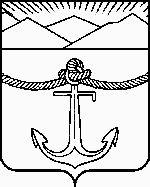         СОБРАНИЕмуниципального образования«Холмский городской округ»     РЕШЕНИЕот  30.03.2017 г. № 44/5-451Об утверждении Положения о сохранении, использовании и популяризации объектов культурного наследия (памятников истории  культуры), находящихся в собственности муниципального образования «Холмский городской округ», охране объектов культурного наследия (памятников истории и культуры) местного значения, расположенных на территории муниципального образования «Холмский городской округ»В соответствии с Федеральным законом от 06 октября 2003 года № 131-ФЗ «Об общих принципах организации местного самоуправления в Российской Федерации», Федеральным законом Российской Федерации от 25 июня 2002 года № 73-ФЗ «Об объектах культурного наследия (памятников истории и культуры), народов Российской Федерации», Законом Российской Федерации от 09 октября 1992 года № 3612-1 «Основы законодательства Российской Федерации о культуре»,  руководствуясь статьями 10, 30  Устава муниципального образования «Холмский городской округ», Собрание муниципального образования «Холмский городской округ» РЕШИЛО:           1. Утвердить Положение о сохранении, использовании и популяризации объектов культурного наследия (памятников истории и культуры), находящихся в собственности муниципального образования  «Холмский городской округ», охране объектов  культурного наследия (памятников истории и культуры) местного значения, расположенных на территории муниципального образования  «Холмский городской округ»  (прилагается).          2. Опубликовать  настоящее решение в газете «Холмская панорама»  и разместить на официальном сайте  Собрания муниципального образования «Холмский городской округ». 3.  Контроль  за исполнением настоящего решения возложить на постоянную комиссию по социальной политике (Д.А.Андреев).Глава  муниципального образования –председатель Собрания муниципального образования «Холмский городской округ»                                                   			А.Н. Бородин         УТВЕРЖДЕНОрешением Собраниямуниципального образования«Холмский городской округ»от 30.03.2017 г. № 44/5-451ПОЛОЖЕНИЕо сохранении, использовании и популяризации объектов культурного наследия (памятников истории и культуры), находящихся в собственности муниципального образования  «Холмский городской округ», охране объектов  культурного наследия (памятников истории и культуры) местного значения, расположенных на территории муниципального образования  «Холмский городской округ»Общие положения           1. Настоящее Положение определяет деятельность органов местного самоуправления муниципального образования  «Холмский городской округ» по организации, сохранению, использованию и популяризации объектов культурного наследия (памятников истории и культуры), находящихся в собственности муниципального образования «Холмский городской округ» (далее – Холмский городской округ), охране объектов культурного наследия (памятников истории и культуры) местного (муниципального) значения, расположенных на территории Холмского городского округа.            2. Настоящее Положение регулирует отношения, связанные с сохранением, использованием и популяризацией объектов культурного наследия (памятников истории и культуры) местного (муниципального) значения, расположенных на территории Холмского городского округа.           3. Под сохранением, использованием и популяризацией объектов культурного наследия понимается система правовых, организационных, материально-технических, информационных и иных принимаемых органами местного самоуправления в пределах своей компетенции мер, направленных на предотвращение разрушения или причинения вреда объектам культурного наследия.Полномочия Холмского городского округав области сохранения, использования и популяризации объектовкультурного наследия          1. К полномочиям Холмского городского округа  в области сохранения, использования и популяризации объектов культурного наследия относятся:         1) разработка программ по сохранению, использованию и популяризации объектов культурного наследия, расположенных на территории Холмского городского округа;         2) осуществление контроля за состоянием объектов культурного наследия.         2. Вопросы, связанные с сохранением, использованием и популяризацией объектов культурного наследия, регулируются федеральным законодательством, законодательством Сахалинской области, а также муниципальными правовыми актами органов местного самоуправления Холмского городского округа.          3. Собрание Холмского городского округа:         1) принимает нормативные правовые акты в области сохранения, использования и популяризации объектов культурного наследия, находящихся в собственности муниципального образования «Холмский городской округ», а также в области охраны объектов культурного наследия местного (муниципального) значения;         2) согласовывает перечень объектов культурного наследия местного (муниципального) значения, подлежащих включению в реестр;         3) осуществляет иные полномочия в соответствии с законодательством.         4. Администрация Холмского городского округа:         1) взаимодействует с органами исполнительной власти Сахалинской области по вопросам культурного наследия;         2) утверждает муниципальные программы в области сохранения, использования и популяризации объектов культурного наследия, находящихся в собственности поселения, а также в области охраны объектов культурного наследия местного (муниципального) значения;         3) выявляет, ведет учет, изучает объекты культурного наследия местного (муниципального) значения, в том числе находящиеся в собственности муниципального образования «Холмский городской округ», принимает меры по их паспортизации;         4) осуществляет меры по предотвращению разрушения объектов культурного наследия местного (муниципального) значения или причинения им вреда;         5) вносит предложения по включению объектов в реестр, подготавливает необходимые документы для включения объектов культурного наследия в реестр;         6) оформляет охранное обязательство пользователя объектом культурного наследия местного (муниципального) значения;         7)  организует работу по формированию на территории Холмского городского округа культурно-исторического пространства с целью популяризации, сохранения и развития объектов культурного наследия через сеть музеев, библиотек, выставок, а также посредством организации мероприятий культурно-досуговой формы: лекций, бесед, экскурсий и иных мероприятий;          8) осуществляет контроль за состоянием объектов культурного наследия местного (муниципального) значения, включенных в реестр, а также выявленных объектов культурного наследия;          9) проводит в соответствии с федеральным законом обследование состояния и фотофикацию объектов культурного наследия местного (муниципального) значения, включенных в реестр;          10)  осуществляет мониторинг данных об объектах культурного наследия местного (муниципального) значения, включенных в реестр;          11) организует размещение муниципального заказа в отношении объектов культурного наследия, находящиеся в собственности Холмского городского округа;          12)  осуществляет иные полномочия в соответствии с законодательством.Источники финансирования мероприятий по сохранению, популяризации и охране объектов культурного наследия         1. Финансирование мероприятий по сохранению, популяризации и охране объектов культурного наследия, расположенных в границах Холмского городского округа может осуществляться за счет средств бюджета Холмского городского округа  и иных источников в соответствии с действующим законодательством.        2. Финансирование мероприятий по сохранению, популяризации и государственной охране объектов культурного наследия, находящихся в собственности Холмского городского округа, охрана объектов культурного наследия местного (муниципального) значения осуществляется за счет средств бюджета Холмского городского округа, если иное не предусмотрено законом.